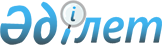 Қарағанды облыстық Мәслихатының 2005 жылғы 2 желтоқсандағы ХVІІ сессиясының "2006 жылға арналған облыстық бюджет туралы" N 233 шешіміне өзгерістер мен толықтырулар енгізу туралыҚарағанды облыстық мәслихатының XIX сессиясының 2006 жылғы 2 наурыздағы N 291 шешімі. Қарағанды облысының әділет Департаментінде 2006 жылғы 15 наурызда N 1811 тіркелді

    Қазақстан Республикасының Бюджет кодексіне, Қазақстан Республикасының Қазақстан Республикасындағы жергілікті мемлекеттік басқару туралы" Заңына сәйкес, облыстық Мәслихат ШЕШIМ ЕТТI: 

    1. Қарағанды облыстық Мәслихатының 2005 жылғы 2 желтоқсандағы ХVII сессиясының "2006 жылға арналған облыстық бюджет туралы" N 233 шешіміне (нормативтік-құқықтық актілердің мемлекеттік тіркеу Тізіміне - N 1804 болып тіркелген), "Орталық Қазақстан" газетінің 2005 жылғы 10 желтоқсандағы N 245-246 (19914) сандарында, "Индустриальная Караганда" газетінің 2005 жылғы 13 желтоқсандағы N 149 (20232) санында жарияланған, Қарағанды облыстық Мәслихатының 2005 жылғы 27 желтоқсандағы ХVIII сессиясының "Қарағанды облыстық Мәслихатының 2005 жылғы 2 желтоқсандағы ХVII сессиясының "2006 жылға арналған облыстық бюджет туралы" N 233 шешіміне өзгерістер мен толықтырулар енгізу туралы" N 272 шешімімен өзгерістер мен толықтырулар енгізілген, нормативтік-құқықтық актілердің мемлекеттік тіркеу Тізіміне - N 1809 болып тіркелген, 2006 жылғы 17 қаңтардағы "Орталық Қазақстан" газетінің N 11 (19938) санында, 2006 жылғы 17 қаңтардағы "Индустриальная Караганда" газетінің N 7 (20246) санында жарияланған, келесідей өзгерістер мен толықтырулар енгізілсін: 

    1) тармақтағы: 

    1) тармақшадағы: 

    "34870866" деген сандар "43847803" деген сандарға ауыстырылсын; 

    "14210596" деген сандар "14946087" деген сандарға ауыстырылсын; 

    "52253" деген сандар "50331" деген сандарға ауыстырылсын; 

    "20608017" деген сандар "28851385" деген сандарға ауыстырылсын; 

    2) тармақшадағы: 

    "34975754" деген сандар "43976879" деген сандарға ауыстырылсын; 

    3) тармақшадағы: 

    "104888" деген сандар "129076" деген сандарға ауыстырылсын; 

    4) тармақшадағы: 

    бірінші абзацтағы "471368" деген сандар "457678" деген сандарға ауыстырылсын; 

    екінші абзацтағы "471368" деген сандар "457678" деген сандарға ауыстырылсын; 

    5) тармақшадағы: 

    "366480" деген сандар "355347" деген сандарға ауыстырылсын; 

    6) тармақша жаңа редакцияда мазмұндалсын: 

    "6) бюджеттің профицитін пайдалану - - 355347 мың теңге."; 

    7) тармақшасы алынып тасталсын; 

    8) тармақшамен келесі мазмұнда толықтырылсын: 

    "8) қаржы активтерімен операциялар бойынша сальдо - - 26745 мың теңге."; 

    2) 3-1 тармақ жаңа редакцияда мазмұндалсын: 

    "3-1. Облыстық бюджеттің кірістерінің құрамында ағымдағы нысаналы трансферттер және республикалық бюджеттен 8501400 мың теңге сомасында даму трансферттері қарастырылғаны ескерілсін, оның ішінде: 

    аз қамтылған жанұялардан шыққан 18 жасқа дейінгі балаларға берілетін мемлекеттік жәрдемақыларды төлеуге 340600 мың теңге сомасында; 

    көші-қон полициясының штат санын ұлғайтуға 19640 мың теңге сомасында, оның ішінде: 

    көші-қон полициясының қосымша штат санын қаржыландыруға және басқа да ағымдағы жұмсауларға - 17492 мың теңге; 

    зат, нәрсе мүліктерін және басқа да формалық әскери киімдерді жөндеу мен тіккізуді сатып алуға -2148 мың теңге; 

    ауыл шаруашылығын дамытуға бағытталған субсидияларға 523531 мың теңге сомасында; оның ішінде: 

    тұқым шаруашылығын дамытуды қолдауға - 41670 мың теңге; 

    асыл тұқымды мал шаруашылығын дамытуға -61764 мың теңге; 

    өндірілетін ауыл шаруашылығы дақылдарының шығымдылығы мен сапасын арттыруды қолдауға - 120 мың теңге; 

    көктемгі егіс және жиын-терін жұмыстарын жүргізу үшін қажетті тауар-материалдық құндылықтарды субсидиялауға - 280000 мың теңге; 

    ауыл шаруашылығы тауарларын өндірушілерге су жеткізу жөніндегі қызметтердің құнын субсидиялауға - 22977 мың теңге; 

    мал шаруашылығы өнімдерінің өнімділігі мен сапасын арттыруды субсидиялауға - 117000 мың теңге; 

    әлеуметтік маңызы бар ауданаралық (қалааралық) және ішкі бағыттардағы темір жол жолаушылар тасымалдарын субсидиялауға 288792 мың теңге сомасында; 

    мүгедектерді оңалту жеке бағдарламасына сәйкес мұқтаж мүгедектерді арнайы гигиеналық құралдармен қамтамасыз етуге және ымдау тілі мамандарының, жеке көмекшілердің қызмет көрсетулеріне 49454 мың теңге сомасында; 

    қалалық телекоммуникациялық желілердің абоненттері болып табылатын, әлеуметтік қорғалатын азаматтарға телефон үшін абоненттік төлем тарифінің көтерілуін өтеуге берілетін 950 мың теңге сомасында; 

    Қазақстан Республикасында білім беруді дамытудың 2005-2010 жылдарға арналған мемлекеттік бағдарламасын іске асыруға 769854 мың теңге, оның ішінде: 

    жалпы орта білім беретін мемлекеттік мекемелердің бірүлгі штатын ұстауды қамтамасыз етуге - 277127 мың теңге; 

    жаңадан іске қосылған білім беру объектілерін ұстауға - 277104 мың теңге; 

    балалардың тамақтануын, тұруын және тестілеу пункттеріне жеткізілуін ұйымдастыруға - 6362 мың теңге; 

    жалпы білім беретін мемлекеттік мекемелерді Интернетке қосуға және олардың трафигін төлеуге - 33281 мың теңге; 

    жалпы орта білім беретін мемлекеттік мекемелердің кітапхана қорларын жақсарту үшін оқулықтар мен оқу-әдістемелік кешендер сатып алуға және жеткізуге -70875 мың теңге; 

    жалпы орта білім беретін мемлекеттік мекемелерде лингафондық және мультимедиялық кабинеттер жасауға - 28548 мың теңге; 

    бастауыш кәсіптік білім беретін мемлекеттік мекемелердің материалдық-техникалық базасын нығайтуға - 17882 мың теңге; 

    облыстық (қалалық) педагог кадрлардың біліктілігін арттыру институттарында педагог қызметкерлерді қайта даярлауға және олардың біліктілігін арттыруға - 36375 мың теңге; 

    облыстық (қалалық) педагог кадрлардың біліктілігін арттыру институтының материалдық-техникалық базасын нығайтуға - 4600 мың теңге; 

    арнаулы (түзету) білім беру ұйымдарын арнайы техникалық және орнын толтырушы құралдармен қамтамасыз етуге - 17700 мың теңге; 

    жергілікті атқару органдарының мемлекеттік тапсырысы негізінде орта кәсіптік оқу орнында оқитын студенттердің стипендияларын төлеуге берілетін 186090 мың теңге сомасында; 

    жергілікті атқарушы органдардың мемлекеттік тапсырысы негізінде орта кәсіптік оқу орнындарында оқып жатқандар үшін жол жүруге өтемақы төлеуге берілетін 31125 мың теңге сомасында; 

    созылмалы ауруларды амбулаториялық емдеу кезінде диспансерлік есепте тұрған балалар мен жасөспірімдерді дәрілік заттармен қамтамасыз етуге 88514 мың теңге сомасында; 

    амбулаториялық емдеу деңгейінде азаматтардың жекелеген санаттарын жеңілдікті жағдайларда дәрілік заттармен қамтамасыз етуге 218976 мың теңге сомасында; 

    жаңадан іске қосылатын денсаулық сақтау объектілерін ұстауға 37820 мың теңге сомасында; 

    дәрілік заттарды, вакциналар мен басқа да иммундық-биологиялық препараттарды сатып алуға 75120 мың теңге сомасында; 

    облыстық санитарлық-эпидемиологиялық сараптама орталықтарының материалдық-техникалық базасын нығайтуға берілетін 121679 мың теңге сомасында; 

    туберкулезге қарсы препараттарды сатып алуға 47844 мың теңге сомасында; 

    диабетке қарсы препараттарды сатып алуға 161815 мың теңге сомасында; 

    онкологиялық науқастарға химиялық препараттарды сатып алуға 210787 мың теңге сомасында; 

    бүйрек кемістігі бар науқастарға дәрілік заттарды, диализаторларды, шығыс материалдарын және бүйрегін ауыстырып қондырған науқастарға арналған дәрілік заттарды сатып алуға 33637 мың теңге сомасында; 

    бастапқы медициналық-санитарлық көмектің медициналық ұйымдарын штаттық нормативтерге сәйкес медицина кадрларымен жасақтауға және жалпы практикалық дәрігерлік жүйені дамытуға 235651 мың теңге сомасында; 

    шолғыншы эпидемиологиялық қадағалау жүргізу үшін тест жүйелерді сатып алуға 681 мың теңге сомасында; 

    амбулаториялық емдеу деңгейінде 5 жасқа дейінгі балаларды дәрі-дәрмекпен қамтамасыз етуге 47634 мың теңге сомасында; 

    жүкті әйелдерді құрамында темір мен йоды бар препараттармен қамтамасыз етуге 69135 мың теңге сомасында; 

    азаматтардың жекелеген санаттарын профилактикалық медициналық тексеруді жүзеге асыруға 374601 мың теңге сомасында; 

    онкологиялық ұйымдарды сәулелі терапияның қазіргі заманғы аппараттарымен және рентгендиагностикалық жабдықтармен жарақтандыруды қоса алғанда, жергілікті деңгейде медициналық денсаулық сақтау ұйымдарын материалдық-техникалық жарақтандыруға 1053166 мың теңге сомасында; 

    мемлекеттік тапсырыс шеңберінде кәсіптік орта білім беру ұйымдарында оқыту және қосымша қабылдау құнының өсуі бойынша шығыстарды өтеуге берілетін 625 мың теңге сомасында; 

    медицина кадрларының, сондай-ақ денсаулық сақтау саласындағы менеджерлердің біліктілігін арттыру мен қайта даярлауға 15040 мың теңге сомасында; 

    жергілікті деңгейдегі қан орталықтарын материалдық-техникалық жарақтандыруға 13327 мың теңге сомасында; 

    мемлекеттік басқару деңгейлері арасындағы өкілеттіктердің аражігін ажырату шеңберінде әкімшілік функцияларға берілетін 41898 мың теңге сомасында; 

    білім беру объектілерін дамытуға 359100 мың теңге сомасында; 

    денсаулық сақтау объектілерін дамытуға 803580 мың теңге сомасында; 

    мәдениет объектілерін дамытуға арналған 200000 мың теңге сомасында; 

    экономикасы күйзеліске ұшыраған облыстық маңызы бар аудандар мен қалалар бюджеттерін дамытуға берілетін 60000 мың теңге сомасында; 

    мемлекеттік коммуналдық тұрғын үй қорының тұрғын үйін салуға берілетін 387500 мың теңге сомасында; 

    инженерлік-коммуникациялық инфрақұрылымды дамытуға және жайластыруға 930000 мың теңге сомасында; 

    сумен жабдықтау жүйесін дамытуға 703234 мың теңге сомасында."; 

    3) 10 тармақта: 

    "642820" деген сандар "596577" деген сандарға ауыстырылсын; 

    4) 15-1 тармақ жаңа редакцияда мазмұндалсын: 

    "15-1. 2006 жылға арналған облыстық бюджеттің шығыстарының құрамында ағымдағы нысаналы трансферттер мен облыстық маңызы бар аудандар мен қалалар бюджеттеріне дамытуға трансферттер қарастырылғаны ескерілсін: 

    осы шешімнің 7-1 қосымшасына сәйкес аз қамтылған жанұялардан шыққан 18 жасқа дейінгі балаларға мемлекеттік жәрдемақы төлеуге; 

    осы шешімнің 7-2 қосымшасына сәйкес экономикасы күйзеліске ұшыраған шағын қалаларды дамытуға; 

    осы шешімнің 7-3 қосымшасына сәйкес мемлекеттік коммуналдық тұрғын үй қорының тұрғын үйін салуға; 

    осы шешімнің 7-4 қосымшасына сәйкес үйде оқитын және тәрбиеленетін мүгедек-балаларды материалдық қамтамасыз етуге; 

    осы шешімнің 7-5 қосымшасына сәйкес қалалық телекоммуникациялық желілердің абоненттері болып табылатын, әлеуметтік қорғалатын азаматтарға телефон үшін абоненттік төлем тарифінің көтерілуін өтеуге; 

    осы шешімнің 7-6 қосымшасына сәйкес мүгедектерді оңалту жеке бағдарламасына сәйкес мұқтаж мүгедектерді арнайы гигиеналық құралдармен қамтамасыз етуге және ымдау тілі мамандарының, жеке көмекшілердің қызмет көрсетулеріне; 

    осы шешімнің 7-7 қосымшасына сәйкес жалпы орта білім беретін мемлекеттік мекемелердің бірүлгі штатын ұстауды қамтамасыз етуге; 

    осы шешімнің 7-8 қосымшасына сәйкес жаңадан іске қосылған білім беру объектілерін ұстауға; 

    осы шешімнің 7-9 қосымшасына сәйкес балалардың тамақтануын, тұруын және тестілеу пункттеріне жеткізілуін ұйымдастыруға; 

    осы шешімнің 7-10 қосымшасына сәйкес жалпы білім беретін мемлекеттік мекемелерді Интернетке қосуға және олардың трафигін төлеуге; 

    осы шешімнің 7-11 қосымшасына сәйкес жалпы орта білім беретін мемлекеттік мекемелердің кітапхана қорларын жақсарту үшін оқулықтар мен оқу-әдістемелік кешендер сатып алуға және жеткізуге; 

    осы шешімнің 7-12 қосымшасына сәйкес кәсіпкерлік қызметтерді қолдауға; 

    осы шешімнің 7-13 қосымшасына сәйкес сумен жабдықтау жүйесін дамытуға; 

    осы шешімнің 7-14 қосымшасына сәйкес мемлекеттік басқару деңгейлері арасындағы өкілеттіктердің аражігін ажырату шеңберінде әкімшілік функцияларға берілетін ағымдағы нысаналы трансферттер; 

    осы шешімнің 7-15 қосымшасына сәйкес инженерлік-коммуникациялық инфрақұрылымды дамытуға және жайластыруға."; 

    5) 15-2, 15-3 тармақтары алынып тасталсын: 

    6) 15-4 тармақпен келесі мазмұнда толықтырылсын: 

    "15-4. 2006 жылға арналған облыстық бюджет шығыстарының құрамында Қарағанды қаласының бюджетіне автомобиль жолдарына жөндеу жүргізуге 124890 мың теңге сомасында ағымдағы трансферттер және автомобиль жолдарын салуға 112101 мың теңге сомасында даму трансферттері қарастырылғаны ескерілсін."; 

    7) 15-5 тармақпен келесі мазмұнда толықтырылсын: 

    "15-5. 2006 жылға арналған облыстық бюджет шығыстарының құрамында Теміртау қаласының бюджетіне "Теміртау қаласының индустриалдық саябағының инфрақұрылымын салу" объектісіне жобалық-сметалық құжаттаманы әзірлеуге 10000 мың теңге сомасында даму трансферттері қарастырылғаны ескерілсін."; 

    8) көрсетілген шешімнің 1, 2 қосымшалары осы шешімнің 1, 2 қосымшаларына сәйкес жаңа редакцияда мазмұндалсын; 

    9) осы шешімнің 3, 4, 5, 6, 7, 8, 9, 10, 11, 12, 13, 14, 15, 16 қосымшаларына сәйкес 7-2, 7-3, 7-4, 7-5, 7-6, 7-7, 7-8, 7-9, 7-10, 7-11, 7-12, 7-13, 7-14, 7-15 қосымшалармен толықтырылсын. 

    2. Осы шешім 2006 жылдың 1 қаңтарынан бастап қолданысқа енеді.     Сессия төрағасы     Облыстық Мәслихаттың хатшысы 

Қарағанды облыстық Мәслихатының 

2006 жылғы 02 наурыздағы     

XIX сессиясының N 291 шешіміне 

1 қосымша             Қарағанды облыстық Мәслихатының 

2005 жылғы 02 желтоқсандағы    

XVII сессиясының N 233 шешіміне 

1 қосымша              2006 жылға облыстық бюджет 

Қарағанды облыстық Мәслихатының 

2006 жылғы 02 наурыздағы     

XIX сессиясының N 291 шешіміне 

2 қосымша            Қарағанды облыстық Мәслихатының 

2005 жылғы 02 желтоқсандағы    

XVII сессиясының N 233 шешіміне 

2 қосымша              2006 жылға арналған облыстық бюджеттің бюджеттік 

даму бағдарламаларының тізімдемелері 

Қарағанды облыстық Мәслихатының 

2006 жылғы 02 наурыздағы     

XIX сессиясының N 291 шешіміне 

3 қосымша             Қарағанды облыстық Мәслихатының 

2005 жылғы 02 желтоқсандағы    

XVII сессиясының N 233 шешіміне 

7-2 қосымша            Облыстық маңызы бар аудандар мен қалалар бюджеттеріне 

экономикасы күйзеліске ұшыраған шағын қалаларды дамытуға 

берілетін нысаналы трансферттер                                                        мың теңге 

Қарағанды облыстық Мәслихатының 

2006 жылғы 02 наурыздағы      

XIX сессиясының N 291 шешіміне 

4 қосымша            Қарағанды облыстық Мәслихатының 

2005 жылғы 02 желтоқсандағы    

XVII сессиясының N 233 шешіміне 

7-3 қосымша             Облыстық маңызы бар аудандар мен қалалардың бюджеттеріне 

мемлекеттік коммуналдық тұрғын үй қорының тұрғын үйін 

салуға берілетін нысаналы даму трансферттері                                                  мың теңге 

Қарағанды облыстық Мәслихатының 

2006 жылғы 02 наурыздағы      

XIX сессиясының N 291 шешіміне   

5 қосымша               Қарағанды облыстық Мәслихатының 

2005 жылғы 02 желтоқсандағы    

XVII сессиясының N 233 шешіміне 

7-4 қосымша            Облыстық маңызы бар аудандар мен қалалардың бюджеттеріне 

үйде оқитын және тәрбиеленетін мүгедек-балаларды материалдық 

қамтамасыз етуге ағымдағы нысаналы трансферттер                                                 мың теңге 

Қарағанды облыстық Мәслихатының 

2006 жылғы 02 наурыздағы     

XIX сессиясының N 291 шешіміне 

6 қосымша            Қарағанды облыстық Мәслихатының 

2005 жылғы 02 желтоқсандағы   

XVII сессиясының N 233 шешіміне 

7-5 қосымша           Облыстық маңызы бар аудандар мен қалалар бюджеттеріне 

қалалық телекоммуникациялық желілердің абоненттері болып 

табылатын, әлеуметтік қорғалатын азаматтарға телефон үшін 

абоненттік төлем тарифінің көтерілуін өтеуге берілетін 

ағымдағы нысаналы трансферттер                                                 мың теңге 

Қарағанды облыстық Мәслихатының   

2006 жылғы 02 наурыздағы       

XIX сессиясының N 291 шешіміне   

7 қосымша             Қарағанды облыстық Мәслихатының 

2005 жылғы 02 желтоқсандағы   

XVII сессиясының N 233 шешіміне 

7-6 қосымша            Облыстық маңызы бар аудандар мен қалалар бюджеттеріне 

мүгедектерді оңалту жеке бағдарламасына сәйкес мұқтаж 

мүгедектерді арнайы гигиеналық құралдармен қамтамасыз етуге 

және ымдау тілі мамандарының, жеке көмекшілердің қызмет 

көрсетулеріне ағымдағы нысаналы трансферттер                                                        мың теңге 

Қарағанды облыстық Мәслихатының 

2006 жылғы 02 наурыздағы     

XIX сессиясының N 291 шешіміне   

8 қосымша             Қарағанды облыстық Мәслихатының 

2005 жылғы 02 желтоқсандағы    

XVII сессиясының N 233 шешіміне 

7-7 қосымша            Облыстық маңызы бар аудандар мен қалалар бюджеттеріне 

жалпы орта білім беретін мемлекеттік мекемелердің бірүлгі 

штатын ұстауды қамтамасыз етуге ағымдағы нысаналы 

трансферттер                                                     мың теңге 

Қарағанды облыстық Мәслихатының 

2006 жылғы 02 наурыздағы     

XIX сессиясының N 291 шешіміне 

9 қосымша            Қарағанды облыстық Мәслихатының 

2005 жылғы 02 желтоқсандағы    

XVII сессиясының N 233 шешіміне 

7-8 қосымша             Облыстық маңызы бар аудандар мен қалалар бюджеттеріне 

жаңадан іске қосылған білім беру объектілерін ұстауға 

ағымдағы нысаналы трансферттер                                                        мың теңге 

Қарағанды облыстық Мәслихатының 

2006 жылғы 02 наурыздағы     

XIX сессиясының N 291 шешіміне 

10 қосымша           Қарағанды облыстық Мәслихатының 

2005 жылғы 02 желтоқсандағы    

XVII сессиясының N 233 шешіміне 

7-9 қосымша            Облыстық маңызы бар аудандар мен қалалар бюджеттеріне 

балалардың тамақтануын, тұруын және тестілеу пункттеріне 

жеткізілуін ұйымдастыруға ағымдағы нысаналы трансферттер                                                        мың теңге 

Қарағанды облыстық Мәслихатының 

2006 жылғы 02 наурыздағы     

XIX сессиясының N 291 шешіміне 

11 қосымша            Қарағанды облыстық Мәслихатының 

2005 жылғы 02 желтоқсандағы    

XVII сессиясының N 233 шешіміне 

7-10 қосымша          Облыстық маңызы бар аудандар мен қалалар бюджеттеріне жалпы 

білім беретін мемлекеттік мекемелерді Интернетке қосуға және 

олардың трафигін төлеуге ағымдағы нысаналы трансферттер                                                       мың теңге 

Қарағанды облыстық Мәслихатының 

2006 жылғы 02 наурыздағы      

XIX сессиясының N 291 шешіміне 

12 қосымша            Қарағанды облыстық Мәслихатының 

2005 жылғы 02 желтоқсандағы    

XVII сессиясының N 233 шешіміне 

7-11 қосымша            Облыстық маңызы бар аудандар мен қалалар бюджеттеріне 

жалпы орта білім беретін мемлекеттік мекемелердің кітапхана 

қорларын жаңарту үшін оқулықтар мен оқу-әдістемелік кешендер 

сатып алуға және жеткізуге ағымдағы нысаналы трансферттер                                                         мың теңге 

Қарағанды облыстық Мәслихатының 

2006 жылғы 02 наурыздағы     

XIX сессиясының N 291 шешіміне 

13 қосымша            Қарағанды облыстық Мәслихатының 

2005 жылғы 02 желтоқсандағы   

XVII сессиясының N 233 шешіміне 

7-12 қосымша             Облыстық маңызы бар аудандар мен қалалар бюджеттеріне 

кәсіпкерлік қызметтерді қолдауға ағымдағы нысаналы 

трансферттер                                                       мың теңге 

Қарағанды облыстық Мәслихатының 

2006 жылғы 02 наурыздағы     

XIX сессиясының N 291 шешіміне 

14 қосымша             Қарағанды облыстық Мәслихатының 

2005 жылғы 02 желтоқсандағы    

XVII сессиясының N 233 шешіміне 

7-13 қосымша           Облыстық маңызы бар аудандар мен қалаларға инвестициялық 

жобаларды іске асыру үшін сумен жабдықтау жүйесін дамытуға 

арналған нысаналы трансферттер                                                       мың теңге 

Қарағанды облыстық Мәслихатының 

2006 жылғы 02 наурыздағы     

XIX сессиясының N 291 шешіміне 

15 қосымша             Қарағанды облыстық Мәслихатының 

2005 жылғы 02 желтоқсандағы    

XVII сессиясының N 233 шешіміне 

7-14 қосымша            Мемлекеттік басқару деңгейлері арасындағы өкілеттіктердің 

аражігін ажырату шеңберінде әкімшілік функцияларға берілетін 

облыстық маңызы бар аудандар мен қалалар бюджеттеріне 

ағымдағы нысаналы трансферттер                                                        мың теңге 

Қарағанды облыстық Мәслихатының 

2006 жылғы 02 наурыздағы     

XIX сессиясының N 291 шешіміне 

16 қосымша           Қарағанды облыстық Мәслихатының 

2005 жылғы 02 желтоқсандағы   

XVII сессиясының N 233 шешіміне 

7-15 қосымша            Облыстық маңызы бар аудандар мен қалалар бюджеттеріне 

инженерлік-коммуникациялық инфрақұрылымдарын дамыту мен 

жайластыруға арналған нысаналы даму трансферттері                                                       мың теңге 
					© 2012. Қазақстан Республикасы Әділет министрлігінің «Қазақстан Республикасының Заңнама және құқықтық ақпарат институты» ШЖҚ РМК
				Санаты Санаты Санаты Санаты Сома 

(мың теңге) Сыныбы Сыныбы Сыныбы Сома 

(мың теңге) Iшкi сыныбы Iшкi сыныбы Сома 

(мың теңге) Атауы Сома 

(мың теңге) 1 2 3 4 5 Кірістер 43847803 1 Салықтық түсімдер 14946087 03 Әлеуметтiк салық 13647556 1 Әлеуметтік салық 13647556 05 Тауарларға, жұмыстарға және қызметтер көрсетуге салынатын iшкi салықтар 1298531 3 Табиғи және басқа ресурстарды пайдаланғаны үшiн түсетiн түсiмдер 1298531 2 Салықтық емес түсiмдер 50331 01 Мемлекет меншігінен түсетін түсімдер 17186 5 Мемлекет меншігіндегі мүлікті жалға беруден түсетін кірістер 6794 7 Мемлекеттік бюджеттен берілген кредиттер бойынша сыйақылар (мүдделер) 10392 04 Мемлекеттік бюджеттен қаржыландырылатын, сондай-ақ Қазақстан Республикасы Ұлттық Банкінің бюджетінен (шығыстар сметасынан) ұсталатын және қаржыландырылатын мемлекеттік мекемелер салатын айыппұлдар, өсімпұлдар, санкциялар, өндіріп алулар 32695 1 Мемлекеттік бюджеттен қаржыландырылатын, сондай-ақ Қазақстан Республикасы Ұлттық Банкінің бюджетінен (шығыстар сметасынан) ұсталатын және қаржыландырылатын мемлекеттік мекемелер салатын айыппұлдар, өсімпұлдар, санкциялар, өндіріп алулар 32695 06 Басқа да салықтық емес түсiмдер 450 1 Басқа да салықтық емес түсiмдер 450 4 Ресми трансферттерден түсетін түсімдер 28851385 01 Төмен тұрған мемлекеттiк басқару органдарынан алынатын трансферттер 10928505 2 Аудандық (қалалық) бюджеттерден трансферттер 10928505 02 Мемлекеттiк басқарудың жоғары тұрған органдарынан түсетiн трансферттер 17922880 1 Республикалық бюджеттен түсетiн трансферттер 17922880 Функционалдық топ Функционалдық топ Функционалдық топ Функционалдық топ Функционалдық топ Сома 

(мың теңге) Кіші функция Кіші функция Кіші функция Кіші функция Сома 

(мың теңге) Бюджеттік бағдарламалардың әкiмшiсi Бюджеттік бағдарламалардың әкiмшiсi Бюджеттік бағдарламалардың әкiмшiсi Сома 

(мың теңге) Бағдарлама Бағдарлама Сома 

(мың теңге) Атауы 1 2 3 4 5 6 ІІ. Шығындар 43976879 01 Жалпы сипаттағы мемлекеттiк қызметтер 714026 1 Мемлекеттiк басқарудың жалпы функцияларын орындайтын өкiлдi, атқарушы және басқа органдар 370320 110 Облыс мәслихатының аппараты 38580 001 Облыс мәслихатының қызметін қамтамасыз ету 38580 120 Облыс әкімінің аппараты 331740 001 Облыс әкімінің қызметін қамтамасыз ету 281740 002 Ақпараттық жүйелер құру 50000 2 Қаржылық қызмет 245043 257 Облыстың қаржы департаменті (басқармасы) 245043 001 Қаржы департаментінің (басқармасының) қызметін қамтамасыз ету 93549 003 Біржолғы талондарды беруді ұйымдастыру және біржолғы талондарды өткізуден түсетін сомаларды толық жиналуын қамтамасыз ету 41241 009 Коммуналдық меншікті жекешелендіруді ұйымдастыру 4500 010 Коммуналдық меншікке түскен мүлікті есепке алу, сақтау, бағалау және сату 11200 113 Жергілікті бюджеттерден алынатын трансферттер 94553 5 Жоспарлау және статистикалық қызмет 98663 258 Облыстың экономика және бюджеттік жоспарлау департаменті (басқармасы) 98663 001 Экономика және бюджеттік жоспарлау департаментінің (басқармасының) қызметін қамтамасыз ету 98663 02 Қорғаныс 131846 1 Әскери мұқтаждар 12848 250 Облыстың жұмылдыру дайындығы, азаматтық қорғаныс және авариялармен табиғи апаттардың алдын алуды және жоюды ұйымдастыру департаменті (басқармасы) 12848 003 Жалпыға бірдей әскери міндетті атқару шеңберіндегі іс-шаралар 12848 2 Төтенше жағдайлар жөнiндегi жұмыстарды ұйымдастыру 118998 250 Облыстың жұмылдыру дайындығы, азаматтық қорғаныс және авариялармен табиғи апаттардың алдын алуды және жоюды ұйымдастыру департаменті (басқармасы) 118998 001 Жұмылдыру дайындығы, азаматтық қорғаныс және авариялармен табиғи апаттардың алдын алуды және жоюды ұйымдастыру департаментінің (басқармасының) қызметін қамтамасыз ету 30008 005 Облыстық ауқымдағы жұмылдыру дайындығы және жұмылдыру 34351 006 Облыстық ауқымдағы төтенше жағдайлардың алдын алу және оларды жою 54639 03 Қоғамдық тәртіп, қауіпсіздік, құқық, сот, қылмыстық-атқару қызметі 3301174 1 Құқық қорғау қызметi 3301174 252 Облыстық бюджеттен қаржыландырылатын атқарушы ішкі істер органы 3301174 001 Облыстық бюджеттен қаржыландырылатын атқарушы ішкі істер органы қызметін қамтамасыз ету 3174798 002 Облыс аумағында қоғамдық тәртiптi қорғау және қоғамдық қауiпсiздiктi қамтамасыз ету 125377 003 Қоғамдық тәртіпті қорғауға қатысатын азаматтарды көтермелеу 999 04 Бiлiм беру 5524248 2 Жалпы бастауыш, жалпы негізгі, жалпы орта бiлiм беру 2030490 260 Облыстың дене шынықтыру және спорт басқармасы (бөлімі) 803219 006 Балалар мен жеткіншектерге спорт бойынша қосымша білім беру 679816 007 Мамандандырылған бiлiм беру ұйымдарында спорттағы дарынды балаларға жалпы бiлiм беру 123403 261 Облыстың білім беру департаменті (басқармасы) 1227271 003 Арнайы оқыту бағдарламалары бойынша жалпы білім беру 531597 005 Білім берудің мемлекеттік облыстық ұйымдары үшін оқулықтар мен оқу-әдістемелік кешендерді сатып алу және жеткізу 13998 006 Мамандандырылған білім беру ұйымдарында дарынды балаларға жалпы білім беру 306689 007 Облыстық ауқымда мектеп олимпиадаларын және мектептен тыс іс-шараларды өткізу 7754 017 Жалпы орта білім берудің мемлекеттік мекемелерінің үлгі штаттарын ұстауды қамтамасыз етуге аудандар (облыстық маңызы бар қалалар) бюджеттеріне ағымдағы нысаналы трансферттер 261827 019 Жалпы орта білім берудің мемлекеттік мекемелерін Интернет желісіне қосуға және олардың трафигін төлеуге аудандар (облыстық маңызы бар қалалар) бюджеттеріне ағымдағы нысаналы трансферттер 32817 020 Жалпы орта білім берудің мемлекеттік мекемелеріне кітапханалық қорларын жаңарту үшін оқулық пен оқу-әдістемелік кешенін сатып алуға және жеткізуге аудандар (облыстық маңызы бар қалалар) бюджеттеріне ағымдағы нысаналы трансферттер 66227 022 Аудандық (облыстық маңызы бар қалалардың) бюджеттерге тамақтануды, тұруды және балаларды тестілеу пункттеріне жеткізуді ұйымдастыруға берілетін ағымдағы нысаналы трансферттер 6362 3 Бастауыш кәсiптік бiлiм беру 1005557 261 Облыстың білім беру департаменті (басқармасы) 1005557 008 Бастауыш кәсіптік білім беру 1005557 4 Орта кәсіби бiлiм беру 966080 253 Облыстың денсаулық сақтау департаменті (басқармасы) 75735 002 Орта кәсiптiк бiлiмдi мамандар даярлау 75735 261 Облыстың білім беру департаменті (басқармасы) 890345 009 Орта кәсіби білімді мамандар даярлау 890345 5 Қосымша кәсіби білім беру 115608 252 Облыстық бюджеттен қаржыландырылатын атқарушы ішкі істер органы 24177 007 Кадрлардың біліктілігін арттыру және оларды қайта даярлау 24177 253 Облыстың денсаулық сақтау департаменті (басқармасы) 15040 003 Кадрларының біліктілігін арттыру және оларды қайта даярлау 15040 261 Облыстың білім беру департаменті (басқармасы) 76391 010 Кадрлардың біліктілігін арттыру және оларды қайта даярлау 76391 9 Бiлiм беру саласындағы өзге де қызметтер 1406513 261 Облыстың білім беру департаменті (басқармасы) 287332 001 Білім беру департаментінің (басқармасының) қызметін қамтамасыз ету 38893 011 Балалар мен жеткіншектердің психикалық денсаулығын зерттеу және халыққа психологиялық-медициналық-педагогикалық консультациялық көмек көрсету 13923 012 Дамуында проблемалары бар балалар мен жеткiншектердi оңалту және әлеуметтік бейімдеу 21113 018 Білім берудің жаңадан енгізілетін объектілерін ұстауға аудандар (облыстық маңызы бар қалалар) бюджеттеріне ағымдағы нысаналы трансферттер 213403 271 Облыстың құрылыс департаменті (басқармасы) 1119181 004 Білім беру объектілерін салуға және қайта жаңартуға аудандар (облыстық маңызы бар қалалар) бюджеттеріне нысаналы даму трансферттер 178430 005 Білім беру объектілерін дамыту 940751 05 Денсаулық сақтау 16904108 1 Кең бейiндi ауруханалар 5527156 253 Облыстың денсаулық сақтау департаменті (басқармасы) 5527156 004 Бастапқы медициналық-санитарлық көмек және денсаулық сақтау ұйымдары мамандарының жолдамасы бойынша стационарлық медициналық көмек көрсету 5527156 2 Халықтың денсаулығын қорғау 1066677 253 Облыстың денсаулық сақтау департаменті (басқармасы) 272043 005 Жергiлiктi денсаулық сақтау ұйымдары үшiн қан, оның құрамдас бөлiктерi мен препараттарын өндiру 106080 006 Ана мен баланы қорғау 151107 007 Салауатты өмір салтын насихаттау 14175 017 Шолғыншы эпидемиологиялық қадағалау жүргізу үшін тест-жүйелерін сатып алу 681 269 Облыстың мемлекеттік санитарлық-эпидемиологиялық қадағалау департаменті (Басқармасы) 788334 001 Мемлекеттік санитарлық-эпидемиологиялық қадағалау департаментінің (басқармасының) қызметін қамтамасыз ету 331867 002 Халықтың санитарлық-эпидемиологиялық салауаттылығы 359215 003 Індетке қарсы күрес 652 007 Халыққа иммундық алдын алуды жүргізу үшін дәрiлiк заттарды, вакциналарды және басқа иммунды биологиялық препараттарды орталықтандырылған сатып алу 96600 271 Облыстың құрылыс департаменті (басқармасы) 6300 006 Санитарлық-эпидемиологиялық қызмет объектілерін дамыту 6300 3 Мамандандырылған медициналық көмек 3513920 253 Облыстың денсаулық сақтау департаменті (басқармасы) 3513920 009 Әлеуметтік-елеулi және айналадағылар үшiн қауiп төндiретiн аурулармен ауыратын адамдарға медициналық көмек көрсету 3059837 019 Туберкулез ауруларын туберкулез ауруларына қарсы препараттарымен қамтамасыз ету 47844 020 Диабет ауруларын диабетке қарсы препараттарымен қамтамасыз ету 161815 021 Онкологиялық ауруларды химия препараттарымен қамтамасыз ету 210787 022 Бүйрек жетімсіз ауруларды дәрі-дәрмек құралдарымен, диализаторлармен, шығыс материалдарымен және бүйрегі алмастырылған ауруларды дәрі-дәрмек құралдарымен қамтамасыз ету 33637 4 Емханалар 4720507 253 Облыстың денсаулық сақтау департаменті (басқармасы) 4720507 010 Халыққа бастапқы медициналық-санитарлық көмек көрсету 3895257 014 Халықтың жекелеген санаттарын амбулаториялық деңгейде дәрілік заттармен және мамандандырылған балалар және емдік тамақ өнімдерімен қамтамасыз ету 825250 5 Медициналық көмектiң басқа түрлерi 756330 253 Облыстың денсаулық сақтау департаменті (басқармасы) 756330 011 Жедел және шұғыл көмек көрсету 730719 012 Төтенше жағдайларда халыққа медициналық көмек көрсету 25611 9 Денсаулық сақтау саласындағы өзге де қызметтер 1319518 253 Облыстың денсаулық сақтау департаменті (басқармасы) 89007 001 Денсаулық сақтау департаментінің (басқармасының) қызметін қамтамасыз ету 69159 013 Патологоанатомиялық союды жүргізу 6867 018 Ақпараттық талдау орталықтарының қызметін қамтамасыз ету 12981 271 Облыстың құрылыс департаменті (басқармасы) 1230511 007 Денсаулық сақтау объектілерін дамыту 1230511 06 Әлеуметтiк көмек және әлеуметтiк қамсыздандыру 1648442 1 Әлеуметтiк қамсыздандыру 1075848 256 Облыстың жұмыспен қамтылу мен әлеуметтік бағдарламаларды үйлестіру департаменті (басқармасы) 495050 002 Жалпы үлгідегі мүгедектер мен қарттарды әлеуметтік қамтамасыз ету 495050 261 Облыстың білім беру департаменті (басқармасы) 508965 015 Жетiм балаларды, ата-анасының қамқорлығынсыз қалған балаларды әлеуметтік қамсыздандыру 508965 271 Облыстың құрылыс департаменті (басқармасы) 71833 008 Әлеуметтік қамтамасыз ету объектілерін дамыту 71833 2 Әлеуметтiк көмек 507371 256 Облыстың жұмыспен қамтылу мен әлеуметтік бағдарламаларды үйлестіру департаменті (басқармасы) 507371 003 Мүгедектерге әлеуметтік қолдау көрсету 105825 005 Үйден тәрбиеленіп оқытылатын мүгедек балаларды материалдық қамтамасыз етуге аудандар (облыстық маңызы бар қалалар) бюджеттеріне ағымдағы нысаналы трансферттер 10542 009 Қалалық телекоммуникация желiлерiнiң абоненттерi болып табылатын, әлеуметтiк жағынан қорғалатын азаматтардың телефон үшiн абоненттiк төлем тарифiнiң көтерiлуiн өтеуге аудандар (облыстық маңызы бар қалалар) бюджеттеріне ағымдағы нысаналы трансферттер 950 015 Аудандық (облыстық маңызы бар қалалардың) бюджеттерге аз қамтылған жанұялардан 18 жасқа дейінгі балаларға мемлекеттік жәрдемақылар төлеуге ағымдағы нысаналы трансферттер 340600 016 Аудандық (облыстық маңызы бар қалалардың) бюджеттерге мүгедектерді оңалту жеке бағдарламасына сәйкес, мұқтаж мүгедектерді арнайы гигиеналық құралдармен қамтамасыз етуге, және ымдау тілі мамандарының, жеке көмекшілердің қызмет көрсетуіне ағымдағы нысаналы трансферттер 49454 9 Әлеуметтiк көмек және әлеуметтiк қамтамасыз ету салаларындағы өзге де қызметтер 65223 256 Облыстың жұмыспен қамтылу мен әлеуметтік бағдарламаларды үйлестіру департаменті (басқармасы) 65223 001 Жұмыспен қамтылу мен әлеуметтік бағдарламаларды үйлестіру департаментінің (басқармасының) қызметін қамтамасыз ету 65132 011 Жәрдемақыларды және басқа да әлеуметтік төлемдерді есептеу, төлеу мен жеткізу бойынша қызметтерге ақы төлеу 91 07 Тұрғын үй-коммуналдық шаруашылық 1417500 1 Тұрғын үй шаруашылығы 1317500 271 Облыстың құрылыс департаменті (басқармасы) 1317500 010 Мемлекеттік коммуналдық тұрғын үй қорының тұрғын үйін салуға аудандар (облыстық маңызы бар қалалар) бюджеттеріне берілетін нысаналы даму трансферттер 387500 012 Аудандық (облыстық маңызы бар қалалық) бюджеттерге инженерлік коммуникациялық инфрақұрылымды дамытуға және жайластыруға берілетін даму трансферттері 930000 2 Коммуналдық шаруашылық 100000 271 Облыстың құрылыс департаменті (басқармасы) 100000 014 Приозерск қаласының инфрақұрылымын қолдауға аудан (облыстық маңызы бар қала) бюджетіне ресми ағымдағы нысаналы трансферттер 100000 08 Мәдениет, спорт, туризм және ақпараттық кеңістiк 2067586 1 Мәдениет саласындағы қызмет 952494 262 Облыстың мәдениет департаменті (басқармасы) 703094 001 Мәдениет департаментінің (басқармасының) қызметін қамтамасыз ету 24990 003 Мәдени-демалыс жұмысын қолдау 101047 005 Жергілікті маңызы бар тарихи-мәдени мұралардың сақталуын және оған қол жетімді болуын қамтамасыз ету 129481 007 Жергілікті маңызы бар театр және музыка өнерін қолдау 447576 271 Облыстың құрылыс департаменті (басқармасы) 249400 016 Мәдениет объектілерін дамыту 249400 2 Спорт 643489 260 Облыстың дене шынықтыру және спорт басқармасы (бөлімі) 525230 001 Дене шынықтыру және спорт басқармасының (бөлімінің) қызметін қамтамасыз ету 25240 003 Облыстық деңгейінде спорт жарыстарын өткізу 16258 004 Әртүрлi спорт түрлерi бойынша облыстық құрама командаларының мүшелерiн дайындау және олардың республикалық және халықаралық спорт жарыстарына қатысуы 483732 271 Облыстың құрылыс департаменті (басқармасы) 118259 017 Дене шынықтыру және спорт объектілерін дамыту 118259 3 Ақпараттық кеңiстiк 375667 259 Облыстың мұрағат және құжаттама басқармасы (бөлімі) 110983 001 Мұрағат және құжаттама басқармасының (бөлімінің) қызметін қамтамасыз ету 14488 002 Мұрағат қорының сақталуын қамтамасыз ету 96495 262 Облыстың мәдениет департаменті (басқармасы) 78537 008 Облыстық кітапханалардың жұмыс істеуін қамтамасыз ету 78537 263 Облыстың ішкі саясат департаменті (басқармасы) 152500 002 Бұқаралық ақпарат құралдары арқылы мемлекеттік ақпарат саясатын жүргізу 152500 264 Облыстың тілдерді дамыту басқармасы 33647 001 Тілдерді дамыту басқарманың қызметін қамтамасыз ету 14147 002 Мемлекеттiк тiлдi және Қазақстан халықтарының басқа да тiлдерiн дамыту 19500 4 Туризм 4600 265 Облыстың кәсіпкерлік және өнеркәсіп департаменті (басқармасы) 4600 005 Туристік қызметті реттеу 4600 9 Мәдениет, спорт, туризм және ақпараттық кеңiстiктi ұйымдастыру жөнiндегi өзге де қызметтер 91336 263 Облыстың ішкі саясат департаменті (басқармасы) 91336 001 Ішкі саясат департаментінің (басқармасының) қызметін қамтамасыз ету 59345 003 Жастар саясаты саласында өңірлік бағдарламаларды іске асыру 31991 10 Ауыл, су, орман, балық шаруашылығы, ерекше қорғалатын табиғи аумақтар, қоршаған ортаны және жануарлар дүниесін қорғау, жер қатынастары 1723162 1 Ауыл шаруашылығы 577120 255 Облыстың ауыл шаруашылығы департаменті (басқармасы) 577120 001 Ауыл шаруашылығы департаментінің (басқармасының) қызметін қамтамасыз ету 40651 002 Асыл тұқымды мал шаруашылығы мен құс шаруашылығын дамыту 41670 005 Республикалық меншікке жатпайтын ауыл шаруашылығы ұйымдарының банкроттық рәсімдерін жүргізу 458 006 Ауыл шаруашылығы объектілерін дамыту 280000 010 Мал шаруашылығын дамытуды қолдау 61764 011 Өндірілетін ауыл шаруашылығы дақылдарының шығымдылығы мен сапасын арттыруды қолдау 120 012 Мемлекеттiк басқару деңгейлері арасындағы өкілеттіктердің аражігін ажырату шеңберіндегі әкімшілік функцияларға берілетін аудандар (облыстық маңызы бар қалалар) бюджеттеріне ағымдағы нысаналы трансферттер 12480 013 Малшаруашылығы өнімдерінің өнімділігін және сапасын арттыру 117000 014 Ауыл шаруашылығы тауарларын өндірушілерге су жеткізу жөніндегі қызметтердің құнын субсидиялау 22977 2 Су шаруашылығы 710628 254 Облыстың табиғи ресурстар және табиғатты пайдалануды реттеу департаменті (басқармасы) 7394 002 Су қорғау аймақтары мен су объектiлерi белдеулерiн белгiлеу 7394 271 Облыстың құрылыс департаменті (басқармасы) 703234 029 Сумен жабдықтау жүйесін дамытуға аудандар (облыстық маңызы бар қалалар) бюджеттеріне берілетін нысаналы даму трансферттер 703234 3 Орман шаруашылығы 77258 254 Облыстың табиғи ресурстар және табиғатты пайдалануды реттеу департаменті (басқармасы) 77258 005 Ормандарды сақтау, қорғау, молайту және орман өсiру 77258 5 Қоршаған ортаны қорғау 317255 254 Облыстың табиғи ресурстар және табиғатты пайдалануды реттеу департаменті (басқармасы) 140016 001 Табиғи ресурстар және табиғатты пайдалануды реттеу департаментінің (басқармасының) қызметін қамтамасыз ету 27253 008 Қоршаған ортаны қорғау жөнінде іс-шаралар өткізу 103972 010 Ерекше қорғалатын табиғи аумақтарды күтіп-ұстау және қорғау 8791 271 Облыстың құрылыс департаменті (басқармасы) 177239 022 Қоршаған ортаны қорғау объектілерін дамыту 177239 6 Жер қатынастары 40901 251 Облыстың жер қатынастары басқармасы 40901 001 Жер қатынастары басқармасының қызметін қамтамасыз ету 18707 004 Мемлекеттік басқару деңгейлері арасындағы өкілеттіктердің аражігін ажырату шеңберінде әкімшілік функцияларға берілетін аудандар (облыстық маңызы бар қалалар) бюджеттеріне ағымдағы нысаналы трансферттер 22194 11 Өнеркәсіп, сәулет, қала құрылысы және құрылыс қызметі 1260672 2 Сәулет, қала құрылысы және құрылыс қызметі 1260672 267 Облыстың мемлекеттік сәулет-құрылыс бақылауы департаменті (басқармасы) 22752 001 Мемлекеттік сәулет-құрылыс бақылауы департаментінің (басқармасының) қызметін қамтамасыз ету 22752 271 Облыстың құрылыс департаменті (басқармасы) 1217326 001 Құрылыс департаментінің (басқармасының) қызметін қамтамасыз ету 35416 113 Жергілікті бюджеттерден алынатын трансферттер 1181910 272 Облыстың сәулет және қала құрылысы департаменті (басқармасы) 20594 001 Сәулет және қала құрылысы департаментінің (басқармасының) қызметін қамтамасыз ету 20594 12 Көлiк және коммуникация 2004472 1 Автомобиль көлiгi 554284 268 Облыстың жолаушылар көлігі және автомобиль жолдары департаменті (басқармасы) 554284 003 Автомобиль жолдарының жұмыс істеуін қамтамасыз ету 554284 9 Көлiк және коммуникациялар саласындағы өзге де қызметтер 1450188 268 Облыстың жолаушылар көлігі және автомобиль жолдары департаменті (басқармасы) 1450188 001 Жолаушылар көлігі және автомобиль жолдары департаментінің (басқармасының) қызметін қамтамасыз ету 35520 002 Көлік инфрақұрылымын дамыту 417934 005 Әлеуметтiк маңызы бар ауданаралық (қалааралық) қатынастар бойынша жолаушылар тасымалын ұйымдастыру 759743 113 Жергілікті бюджеттерден алынатын трансферттер 236991 13 Басқалар 2721783 1 Экономикалық қызметтерді реттеу 48927 265 Облыстың кәсіпкерлік және өнеркәсіп департаменті (басқармасы) 48927 001 Кәсіпкерлік және өнеркәсіп департаментінің (басқармасының) қызметін қамтамасыз ету 48927 3 Кәсiпкерлiк қызметтi қолдау және бәсекелестікті қорғау 11808 265 Облыстың кәсіпкерлік және өнеркәсіп департаменті (басқармасы) 11808 009 Аудандық (облыстық маңызы бар қалалардың) бюджеттерге кәсіпкерлікті қолдауға берілетін ағымдағы нысаналы трансферттері 11808 4 Табиғи монополияларды реттеу 25610 270 Облыстың тарифтер басқармасы (бөлімі) 25610 001 Тарифтер басқармасының қызметін қамтамасыз ету 25610 9 Басқалар 2635438 257 Облыстың қаржы департаменті (басқармасы) 2469963 013 Шұғыл шығындарға арналған облыстық жергілікті атқарушы органының резерві 110000 014 Табиғи және техногендік сипаттағы төтенше жағдайларды жою үшін облыстың жергілікті атқарушы органының төтенше резерві 120000 015 Аудандардың (облыстық маңызы бар қалалардың) бюджеттеріне мемлекеттік қызметшілердің, мемлекеттік мекемелердің мемлекеттік қызметші болып табылмайтын қызметкерлерінің және қазыналық кәсіпорындар қызметкерлерінің жалақы төлеуге ағымдағы нысаналы трансферттер 2239963 258 Облыстың экономика және бюджеттік жоспарлау департаменті (басқармасы) 55475 003 Жергілікті бюджеттік инвестициялық жобалардың (бағдарламалардың) техникалық-экономикалық негіздемелерін әзірлеу және оған сараптама жүргізу 55475 265 Облыстың кәсіпкерлік және өнеркәсіп департаменті (басқармасы) 50000 008 "Қазақстанның Даму Банкі" АҚ жарғылық капиталын ұлғайту 50000 271 Облыстың құрылыс департаменті (басқармасы) 60000 024 Экономикасы күйзеліске ұшыраған соның ішінде шағын қалаларды дамытуға аудандық (облыстық маңызы бар қалалар) бюджеттеріне берілетін нысаналы даму трансферттері 60000 15 Ресми трансферттер 4557860 1 Ресми трансферттер 4557860 257 Облыстың қаржы департаменті (басқармасы) 4557860 007 Субвенциялар 4430748 011 Нысаналы трансферттерді қайтару 127112 III. Операциялық сальдо -129076 IV. Таза бюджеттік несиелеу -457678 Бюджеттік несиелеу 0 Бюджеттік кредиттерді өтеу 457678 5 Бюджеттік кредиттерді өтеу 457678 01 Бюджеттік кредиттерді өтеу 457678 1 Мемлекеттік бюджеттен берілген бюджеттік кредиттерді өтеу 457678 V. Қаржы активтерімен операциялар бойынша сальдо -26745 Қаржы активтерін сатып алу 0 6 Мемлекеттің қаржы активтерін сатудан түсетін түсімдер 26745 01 Мемлекеттің қаржы активтерін сатудан түсетін түсімдер 26745 1 Қаржы активтерін ел ішінде  сатудан түсетін түсімдер 26745 VI. Бюджеттің дефициті (профициті) 355347 VII. Бюджеттің дефицитін (профицитін пайдалану) қаржыландыру -355347 Функционалдық топ Функционалдық топ Функционалдық топ Функционалдық топ Бюджеттік бағдарламалардың әкiмшiсi Бюджеттік бағдарламалардың әкiмшiсi Бюджеттік бағдарламалардың әкiмшiсi Бағдарлама Бағдарлама Атауы 1 2 3 4 Инвестициялық жобалар 01 Жалпы сипаттағы мемлекеттiк қызметтер 120 Облыс әкімінің аппараты 002 Ақпараттық жүйелер құру 04 Бiлiм беру 271 Облыстың құрылыс департаменті (басқармасы) 004 Білім беру объектілерін салуға және қайта жаңартуға аудандар (облыстық маңызы бар қалалар) бюджеттеріне берілетін нысаналы даму трансферттері 005 Білім беру объектілерін дамыту 05 Денсаулық сақтау 271 Облыстың құрылыс департаменті (басқармасы) 006 Санитарлық-эпидемиологиялық қызмет объектілерін дамыту 271 Облыстың құрылыс департаменті (басқармасы) 007 Денсаулық сақтау объектілерін дамыту 06 Әлеуметтiк көмек және әлеуметтiк қамсыздандыру 271 Облыстың құрылыс департаменті (басқармасы) 008 Әлеуметтік қамсыздандыру объектілерін дамыту 07 Тұрғын үй-коммуналдық шаруашылық 271 Облыстың құрылыс департаменті (басқармасы) 010 Мемлекеттік коммуналдық тұрғын үй қорының тұрғын үйін салуға аудандар (облыстық маңызы бар қалалар) бюджеттеріне берілетін нысаналы даму трансферттері 012 Аудандық (облыстық маңызы бар қалалар) бюджеттерге инженерлік-коммуникациялық инфрақұрылымды дамытуға және жайластыруға берілетін даму трансферттері 08 Мәдениет, спорт, туризм және ақпараттық кеңістiк 271 Облыстың құрылыс департаменті (басқармасы) 016 Мәдениет объектілерін дамыту 271 Облыстың құрылыс департаменті (басқармасы) 017 Дене шынықтыру және спорт объектілерін дамыту 10 Ауыл, су, орман, балық шаруашылығы, ерекше қорғалатын табиғи аумақтар, қоршаған ортаны және жануарлар дүниесін қорғау, жер қатынастары 271 Облыстың құрылыс департаменті (басқармасы) 022 Қоршаған ортаны қорғау объектілерін дамыту 029 Сумен жабдықтау жүйесін дамытуға аудандар (облыстық маңызы бар қалалар) бюджеттеріне берілетін нысаналы даму трансферттері 12 Көлiк және коммуникация 268 Облыстың жолаушылар көлігі және автомобиль жолдары департаменті (басқармасы) 002 Көлік инфрақұрылымын дамыту 13 Басқалар 271 Облыстың құрылыс департаменті (басқармасы) 024 Экономикасы күйзеліске ұшыраған соның ішінде шағын қалаларды дамытуға аудандық (облыстық маңызы бар қалалар) бюджеттеріне берілетін нысаналы даму трансферттері Инвестициялық бағдарламалар 04 Бiлiм беру 253 Облыстың денсаулық сақтау департаменті (басқармасы) 002 Орта кәсiптiк бiлiмдi мамандар даярлау 261 Облыстың білім беру департаменті (басқармасы) 009 Орта кәсіптік білімді мамандар даярлау N Атауы Қаражатты пайдалану бағыты Сома 1 2 3 4 Барлығы 60000 1 Абай ауданы 1. Абай қаласының су құбырлары жүйесін оңтайландыру және қайта жөндеу 30000 2 Қарқаралы ауданы 2. Қарқаралы қаласының жылумен қамту жүйесін қайта жөндеу 30000 N Атауы Сома 1 2 3 Барлығы 387500 1 Балқаш қаласы 48100 2 Жезқазған қаласы 49400 3 Қарағанды қаласы 126950 4 Қарқаралы ауданы 27560 5 Сәтпаев қаласы 35570 6 Теміртау қаласы 99920 N Атауы Сома 1 2 3 Барлығы 10542 1 Абай ауданы 166 2 Ақтоғай ауданы 187 3 Балқаш қаласы 749 4 Бұқар жырау ауданы 250 5 Жаңаарқа ауданы 520 6 Жезқазған қаласы 1331 7 Қарағанды қаласы 2412 8 Қаражал қаласы 104 9 Қарқаралы ауданы 291 10 Нұра ауданы 374 11 Осакаров ауданы 166 12 Приозeрск қаласы 42 13 Саран қаласы 520 14 Сәтпаев қаласы 1455 15 Теміртау қаласы 956 16 Ұлытау ауданы 229 17 Шахтинск қаласы 665 18 Шет ауданы 125 N Атауы Сома 1 2 3 Барлығы 950 1 Абай ауданы 21 2 Балқаш қаласы 14 3 Бұқар жырау ауданы 2 4 Жаңаарқа ауданы 16 5 Жезқазған қаласы 56 6 Қарағанды қаласы 324 7 Қаражал қаласы 9 8 Қарқаралы ауданы 16 9 Осакаров ауданы 11 10 Приозeрск қаласы 6 11 Саран қаласы 113 12 Сәтпаев қаласы 3 13 Теміртау қаласы 251 14 Шахтинск қаласы 103 15 Шет ауданы 5 N Атауы Барлығы Арнаулы гигиеналық құралдар Жеке көмекшілердің қызмет көрсетулері Ымдау тілі мамандарының қызмет көрсетулері 1 2 3 4 5 6 Барлығы 49454 12398 26856 10200 1 Абай ауданы 2455 666 1289 500 2 Ақтоғай ауданы 146 146 3 Балқаш қаласы 2925 584 1719 622 4 Бұқар жырау ауданы 490 275 215 5 Жаңаарқа ауданы 540 540 6 Жезқазған қаласы 5339 1766 2578 995 7 Қарағанды қаласы 18543 3239 10956 4348 8 Қаражал қаласы 690 135 430 125 9 Қарқаралы ауданы 1789 1289 500 10 Нұра ауданы 135 135 11 Осакаров ауданы 648 433 215 12 Приозeрск қаласы 325 68 215 42 13 Саран қаласы 2242 753 1074 415 14 Сәтпаев қаласы 3356 337 2149 870 15 Теміртау қаласы 6079 1613 3223 1243 16 Ұлытау ауданы 135 135 17 Шахтинск қаласы 3009 965 1504 540 18 Шет ауданы 608 608 N Атауы Сома 1 2 3 Барлығы 261827 1 Абай ауданы 3262 2 Ақтоғай ауданы 11479 3 Балқаш қаласы 7342 4 Бұқар жырау ауданы 29600 5 Жаңаарқа ауданы 10600 6 Жезқазған қаласы 8000 7 Қарағанды қаласы 57523 8 Қаражал қаласы 7323 9 Қарқаралы ауданы 29946 10 Нұра ауданы 10045 11 Осакаров ауданы 34600 12 Приозeрск қаласы 1100 13 Саран қаласы 5500 14 Сәтпаев қаласы 8000 15 Теміртау қаласы 9600 16 Ұлытау ауданы 5780 17 Шахтинск қаласы 6000 18 Шет ауданы 16127 N Атауы Сома 1 2 3 Барлығы 213403 1 Абай ауданы 9514 2 Балқаш қаласы 10449 3 Жаңаарқа ауданы 5714 4 Жезқазған қаласы 22929 5 Қарағанды қаласы 26878 6 Қаражал қаласы 4177 7 Қарқаралы ауданы 3311 8 Осакаров ауданы 3463 9 Приозeрск қаласы 13391 10 Саран қаласы 9340 11 Сәтпаев қаласы 49093 12 Теміртау қаласы 42518 13 Ұлытау ауданы 5278 14 Шет ауданы 7348 N Атауы Сома 1 2 3 Барлығы 6362 1 Абай ауданы 366 2 Ақтоғай ауданы 294 3 Балқаш қаласы 60 4 Бұқар жырау ауданы 648 5 Жаңаарқа ауданы 320 6 Жезқазған қаласы 55 7 Қарағанды қаласы 40 8 Қаражал қаласы 640 9 Қарқаралы ауданы 595 10 Нұра ауданы 497 11 Осакаров ауданы 698 12 Приозeрск қаласы 70 13 Саран қаласы 216 14 Сәтпаев қаласы 477 15 Ұлытау ауданы 296 16 Шахтинск қаласы 403 17 Шет ауданы 687 N Атауы Сома 1 2 3 Барлығы 32817 1 Абай ауданы 2059 2 Ақтоғай ауданы 1394 3 Балқаш қаласы 1380 4 Бұқар жырау ауданы 3255 5 Жаңаарқа ауданы 1661 6 Жезқазған қаласы 1491 7 Қарағанды қаласы 5309 8 Қаражал қаласы 552 9 Қарқаралы ауданы 2724 10 Нұра ауданы 2325 11 Осакаров ауданы 2657 12 Приозeрск қаласы 138 13 Саран қаласы 552 14 Сәтпаев қаласы 966 15 Теміртау қаласы 2069 16 Ұлытау ауданы 664 17 Шахтинск қаласы 897 18 Шет ауданы 2724 N Атауы Сома 1 2 3 Барлығы 66227 1 Абай ауданы 2580 2 Ақтоғай ауданы 1434 3 Балқаш қаласы 4088 4 Бұқар жырау ауданы 3708 5 Жаңаарқа ауданы 2085 6 Жезқазған қаласы 5134 7 Қарағанды қаласы 18996 8 Қаражал қаласы 1261 9 Қарқаралы ауданы 2992 10 Нұра ауданы 1978 11 Осакаров ауданы 2299 12 Приозeрск қаласы 479 13 Саран қаласы 1598 14 Сәтпаев қаласы 4319 15 Теміртау қаласы 6552 16 Ұлытау ауданы 1063 17 Шахтинск қаласы 2357 18 Шет ауданы 3304 N Атауы Сома 1 2 3 Барлығы 11808 1 Қарағанды қаласы 8000 2 Осакаров ауданы 1785 3 Шахтинск қаласы 2023 N Атауы Шығыстар сомасы 1 2 3 Барлығы 703234 1 Бұқар жырау ауданы 45845 2 Қарағанды қаласы 120000 3 Қаражал қаласы 100000 4 Қарқаралы ауданы 72376 5 Осакаров ауданы 64845 6 Приозeрск қаласы 21141 7 Саран қаласы 80000 8 Ұлытау ауданы 49215 9 Шахтинск қаласы 30000 10 Шет ауданы 119812 N Атауы Шығыстар сомасы Оның ішінде Оның ішінде N Атауы Шығыстар сомасы Жер қатынастары бөлімі Ауыл шаруашылығы 

бөлімі 1 2 3 4 5 Барлығы 34674 22194 12480 1 Абай ауданы 2512 1888 624 2 Ақтоғай ауданы 2146 1522 624 3 Балқаш қаласы 2336 1712 624 4 Бұқар жырау ауданы 2667 2043 624 5 Жаңаарқа ауданы 2554 1930 624 6 Жезқазған қаласы 2931 2307 624 7 Қарағанды қаласы 2961 2337 624 8 Қаражал қаласы 624 624 9 Қарқаралы ауданы 2153 1529 624 10 Нұра ауданы 3182 1934 1248 11 Осакаров ауданы 3124 1876 1248 12 Приозeрск қаласы 624 624 13 Саран қаласы 624 624 14 Сәтпаев қаласы 624 624 15 Теміртау қаласы 624 624 16 Ұлытау ауданы 2153 1529 624 17 Шахтинск қаласы 624 624 18 Шет ауданы 2211 1587 624 N Атауы Тұрғын үйлерді салу кезінде инженерлі-коммуникациялық инфрақұрылымдарын жақсарту мен дамытуға қаражаттарды бөлу Тұрғын үйлерді салу кезінде инженерлі-коммуникациялық инфрақұрылымдарын жақсарту мен дамытуға қаражаттарды бөлу Тұрғын үйлерді салу кезінде инженерлі-коммуникациялық инфрақұрылымдарын жақсарту мен дамытуға қаражаттарды бөлу N Атауы барлығы оның ішінде оның ішінде N Атауы барлығы жекелеген көп пәтерлі 1 2 3 4 5 Барлығы 930000 600000 330000 1 Балқаш қаласы 49000 35000 14000 2 Бұқар жырау ауданы 4700 4700 3 Жаңаарқа ауданы 2000 2000 4 Жезқазған қаласы 37000 17000 20000 5 Қарағанды қаласы 613000 363000 250000 6 Қаражал қаласы 2000 2000 7 Қарқаралы ауданы 2000 2000 8 Нұра ауданы 8200 8200 9 Осакаров ауданы 6600 6600 10 Приозeрск қаласы 5100 5100 11 Сәтпаев қаласы 28600 20600 8000 12 Теміртау қаласы 168000 132000 36000 13 Шет ауданы 3800 3800 